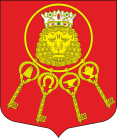 Внутригородское муниципальное образование Санкт-Петербурга муниципальный округ Владимирский округМУНИЦИПАЛЬНЫЙ СОВЕТ(МС МО МО Владимирский округ)Правды ул., д. 12, Санкт-Петербург, 191119, т/ф +7(812)713-27-88, +7(812)710-89-41, e-mail: sovetvo@mail.ru сайт: владимирскийокруг.рф, ИНН 7825691873 КПП 784001001 ОКТМО 40913000 ОГРН 1037843052939РЕШЕНИЕНа основании пунктов 4.1.6, 6.4 Устава Санкт-Петербургского муниципального учреждения «Муниципальная информационно-архивная служба муниципального образования Владимирский округ Санкт-Петербурга» (СПбМУ МИАС), ознакомившись с Отчетом о хозяйственной деятельности СПбМУ МИАС за период с 14.11.2019 г. по 14.07.2020 года, составленным директором СПбМУ МИАС А.В. Корецким и направленным в Муниципальный Совет внутригородского муниципального образования Санкт-Петербурга муниципальный округ Владимирский округ 15.07.2020, Муниципальный Совет внутригородского муниципального образования Санкт-Петербурга муниципальный округ Владимирский округ принимает Решение:1. Признать Отчет о хозяйственной деятельности СПбМУ МИАС за период с 14.11.2019 г. по 14.07.2020  неудовлетворительным. 2. Признать работу директора СПбМУ МИАС А.В. Корецкого за период с 14.11.2019 г. по 14.07.2020 неудовлетворительной.3. Опубликовать настоящее Решение на официальном сайте внутригородского муниципального образования Санкт-Петербурга муниципальный округ Владимирский округ в информационно-телекоммуникационной сети «Интернет».4. Настоящее Решение вступает в силу со дня принятия.5. Контроль за исполнением настоящего Решения возложить на Главу муниципального образования Д.В. Тихоненко.Глава муниципального образования 				                        Д.В.Тихоненко15 июля 2020 г.                                                               № 72 О признании Отчета о деятельности СПбМУ МИАС и работы директора СПбМУ МИАС А.В. Корецкого неудовлетворительными